Speiseplan Mittagessen – 38. Kalenderwoche (20.09. – 23.09.2021) 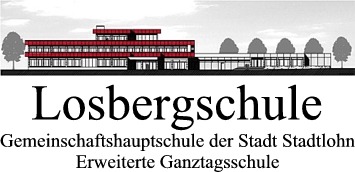 MENSA 2 - NUR: 6a, 6b, 6c, 8a, 8b, 8c, 9b, 10aZusatzstoffe:	1 = mit Geschmacksverstärker, 4 = geschwärzt, 6 = mit Phosphat, 7 = mit Konservierungsstoff, 9 = mit Antioxidationsmittel, 12 = mit einer Zuckerart und 		Süßungsmittel, 13 = enthält Gluten, 15 = enthält Ei, 18 = enthält Soja, 19 = enthält Milch / Laktose, 21 = enthält Sellerie, 23 = enthält Sesam, 24 = enthält 		Lupine, 25 = enthält Schwefeldioxid und SulfiteMONTAG20.09.2021DIENSTAG21.09.2021MITTWOCH22.09.2021DONNERSTAG23.09.2021Mensa 2Mensa 2Mensa 2Mensa 26a, 6b, 6c8a, 8b, 8c9b10a6a, 6b, 6c8a, 8b, 8c9b10a6a, 6b, 6c8a, 8b, 8c9b10a6a, 6b, 6c8a, 8b, 8c9b10aKleine Geflügelrostbrat-würstchen mit Rahmkohlrabi und Kartoffelpüree9,19,25, Fruchtjoghurt „Pfirsich-Maracuja“.Hackbällchen „Köttbullar“ (Rind) mit Soße, Nudeln und Salat13,15,19,22,25, Obst der Saison.Hühnerfrikassée mit Lauch, Spargel  und Reis21,25,Milchreis mit Zimt und Zucker12,19.Seelachs „Müllerin“ mit Senfsoße, Kartoffeln und Salat13,16,19,21,22, Buttermilchdessert “Gartenfrucht”19.